VSTUPNÍ ČÁSTNázev komplexní úlohy/projektuPříprava cappuccinaKód úlohy65-u-3/AB46Využitelnost komplexní úlohyKategorie dosaženého vzděláníH (EQF úroveň 3)Skupiny oborů65 - Gastronomie, hotelnictví a turismusVazba na vzdělávací modul(y)Jednoduchá obsluha hostůŠkolaStřední odborné učiliště a Střední odborná škola SČMSD, Znojmo, s.r.o. , Přímětická, ZnojmoKlíčové kompetenceKompetence k učení, Komunikativní kompetence, Kompetence k pracovnímu uplatnění a podnikatelským aktivitámDatum vytvoření23. 04. 2019 22:30Délka/časová náročnost - Odborné vzdělávání8Délka/časová náročnost - Všeobecné vzděláváníPoznámka k délce úlohyRočník(y)2. ročníkŘešení úlohyindividuálníCharakteristika/anotaceHlavním cílem komplexní úlohy je naučit žáky správný technologický postup přípravy cappuccina. Žáci budou umět po absolvování KÚ připravit espresso a soustředí se zejména na přípravu pěny z mléka. Součástí úlohy je i správný servis cappuccina.Při výuce jsou využívány zejména demonstrativní metody, ukázky, praktické předvedení úkolů.Obsahem komplexní úlohy je/jsou:odborná terminologiesuroviny pro přípravu cappuccinatechnologické vybavení: kávovar, mlýnekinventář: porcelán, tácek, kávová lžičkatechnologický postupservis cappuccinaJÁDRO ÚLOHYOčekávané výsledky učeníOčekávané výsledky učení vychází z PK 65-007-H Jednoduchá obsluha hostů, kdy absolvent po ukončení modulu:volí vhodné suroviny v požadovaném množstvípoužívá adekvátní technologické vybavení a inventářservíruje nápoj dle jeho charakteruSpecifikace hlavních učebních činností žáků/aktivit projektu vč. doporučeného časového rozvrhuŽák:připravuje pracoviště (1 hodina)
	uvede technologické vybavení do provozupřipraví inventářnachystá surovinyprostře stůl pro hostapřipravuje nápoj – cappuccino (5 hodin)
	volí suroviny v požadovaném množstvípoužije vhodné technologické vybavenípro servis zvolí správný inventářdodržuje technologický postup přípravy cappuccinapoužívá odbornou terminologiiservíruje nápoj dle gastronomických pravideluklízí pracoviště (1 hodina)
	ošetří a zajistí technologická zařízenívhodně ošetří a uloží použitý inventářsprávně skladuje surovinyMetodická doporučeníÚloha je doporučena pro využití v odborném výcviku oboru Kuchař-číšník. Předpokladem pro vstup do modulu je:znalost pravidel hygieny a BOZPznalost baristické terminologieschopnost pojmenovat inventářschopnost používat technologická zařízenídovednost připravit espressoPrůběh komplexní úlohy:vyučující pomocí prezentace
	uvede rozdíl mezi cappuccinem a espressemcharakterizuje cappuccinopopíše technologický postup přípravy cappuccinapoužije správný inventář pro přípravu cappuccinapředvede přípravu cappuccina včetně šlehání mléka, techniky latte art, dokreslování polevou, kreslení špejlí atp.žáci s pomocí pracovního listu
	upevňují odbornou terminologiizopakují a upevní získané informacerozvíjí svoji samostatnostpropojují informace s praktickými úkolykontrolují spolu s vyučujícím správnost řešenípraktický úkol žáci
	zpracují samostatně za přítomnosti vyučujícího (pod jeho dozorem)slovně obhajují své pracovní postupyv případě chyby provedou nápravuZpůsob realizaceÚlohu lze řešit v odborné učebně nebo na pracovišti sociálního partnera (v reálném provozu).Pomůckysuroviny: káva, mléko, voda, cukr, skořice nebo jiné zdobicí přísadytechnologické vybavení: mlýnek, kávovar, temper, váha, páka, odměrka, teploměr, konvička, knock box – odklepávač, test na tvrdost vodyinventář: porcelán, tácek, kávová lžičkaVÝSTUPNÍ ČÁSTPopis a kvantifikace všech plánovaných výstupůŽák:připraví pracoviště baristypřipraví cappuccino dle správného technologického postupu (2x2 porce)uklidí pracovištědodržuje pravidla bezpečnosti a hygienyKritéria hodnoceníŽák úspěšně splní úlohu příprava cappuccina v případě, že:připravuje pracoviště5 bodů – pracuje zcela samostatně bez dopomoci3 body – pracuje váhavě, nejistě1 bod – připraví zařízení a inventář s dopomocí0 bodů – není schopen připravit zařízení, připraví nevhodný inventář k provozupřipravuje nápoj – cappuccino (2x2 porce)5 bodů – zvolí vhodné suroviny ve správném množství, použije vhodné technologické vybavení, které používá dle zásad bezpečnosti, zvolí správný inventář, bezchybně dodržuje technologický postup přípravy cappuccina, naservíruje nápoj dle gastronomických pravidel3 body – v zásadě pracuje bezpečně s drobnou chybou, kterou při upozornění ihned napraví a zdůvodní správný postup1 bod – pracuje podle pokynů, sám není schopen pracovat systematicky0 bodů – není schopen připravit ani naservírovat požadovanou objednávkuuklízí pracoviště5 bodů – zcela bezchybně provede postup čištění všech zařízení i inventáře včetně jeho uložení, správně uskladní suroviny3 body – pracuje s drobnými nedostatky, které je schopen při upozornění okamžitě napravit a objasnit1 bod – podle pokynů provede požadované aktivity, ale nepracuje systematicky0 bodů – není schopen vyčistit zařízeníAby žák splnil komplexní úlohu, musí získat alespoň 9 bodů z 15 možných. Při získání hraničních 8–9 bodů lze přihlédnout i k práci na pracovním listu komplexní úlohy.Doporučená literaturaVESELÁ, P. Kniha o kávě. Praha: Smart Press, 2011. ISBN 978-80-87049-34-1PoznámkyObsahové upřesněníOV NSK - Odborné vzdělávání ve vztahu k NSKPřílohyprezentace_ku_priprava_cappuccina.pptxpl_priprava_cappuccina.docxpl_priprava_cappuccina-reseni.docxpu_priprava_cappuccina.docxpu_priprava_cappuccina-hodnoceni.docxMateriál vznikl v rámci projektu Modernizace odborného vzdělávání (MOV), který byl spolufinancován z Evropských strukturálních a investičních fondů a jehož realizaci zajišťoval Národní pedagogický institut České republiky. Autorem materiálu a všech jeho částí, není-li uvedeno jinak, je Lucie Pláňková. Creative Commons CC BY SA 4.0 – Uveďte původ – Zachovejte licenci 4.0 Mezinárodní.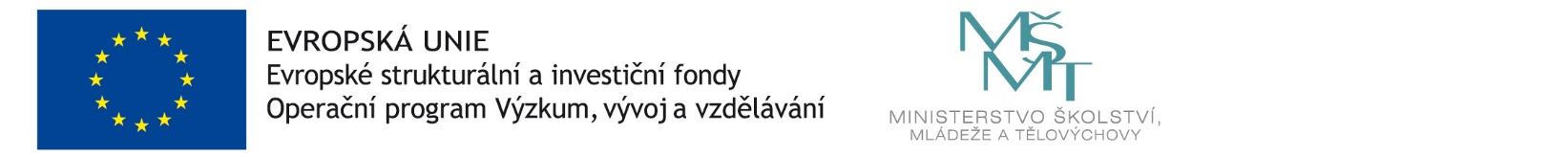 